中国电子2024届总部直选生招聘正式启动聚天下英才 创网信大业中国电子2024届总部直选生招聘一、关于中国电子中国电子信息产业集团有限公司（简称“中国电子”）成立于1989年5月，是我国民族电子工业的摇篮，是党领导下的人民军事电子工业的开拓者，是中央直接管理的以网信事业为核心主业的中央企业。中国电子主动服务国家战略，持续优化产业结构，围绕以数字技术支撑国家治理体系和治理能力现代化、服务数字经济高质量发展、保障国家网络安全三大核心任务，打造国家网信事业核心战略科技力量。五大主业：计算产业、集成电路、网络安全、数据应用、高新电子。拥有20家上市公司，663家成员企业，总资产4216.2亿元，业务覆盖全球6大洲60多个国家，连续13年跻身《财富》世界500强。二、招聘对象海内外2024届全日制博士毕业生。三、招聘职位总部直选生技术类、研究类、运营类、职能类更多岗位信息详见校招官网。专业需求计算机类、电子信息类、通信类、财会类、金融类、法学类、企业管理类、文史哲类等相关专业。五、工作地点深圳。五、招聘流程网申（即日起至2月25日）——一轮面试、笔试（2月下旬）——二轮面试（3月上旬）——发放offer（3月下旬）——签订三方协议（3月下旬）——入职（7-8月）六、投递方式一键扫码网申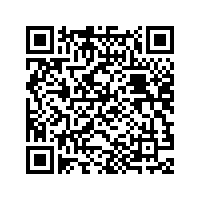 登录校招官网网申：cec.hotjob.cn更多资讯关注“中国电子”官方微信公众号实时获取最新动态信息。